Universidad de Puerto RicoRecinto de MayagüezDepartamento de DECEPAsignación #1         Izraim Leonel Robles Hernández                              Dr. David Rodríguez Sanfioerenzo                                         EDPE3129 Sec. 086H                                    1 de Septiembre de 2011El descubrimiento del sapito Un día lluvioso y solitario invadió a un sapito que vagaba por las costas de la Universidad de Puerto Rico del Recinto de Mayagüez. Él había recorrido muchos países y diferentes universidades para demostrar su mayor descubrimiento. Su mayor interés era que lo apoyaran, pero cada vez que él exponía el mismo, sentía un gran rechazo. La fe de ese sapito era inmensa y jamás se dio por vencido, ya que sabía que su descubrimiento iba a ser historia y de gran utilidad para la humanidad. Él siguió y siguió hacia adelante hasta toparse con una simple universidad que no tenía un prestigio como las que él había visitado anteriormente.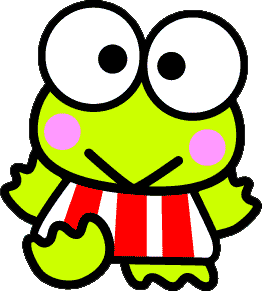 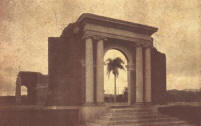 Para el año 1915, un sapito mayagüezano fue transportado equivocadamente en un barco construido con la filosofía de que jamás fuera destruido. Ese barco fue tan importante que lo llamaron “El Titaník”. En el primer viaje del “El Titaník”, donde el sapito estuvo, fue a morar en Roma, Italia. El sapito despertó en un rincón, debido a la multitud, cuando el barco sonó las bocinas para zarpar y dirigirse a su próxima parada. El sapito corrió desesperadamente pensando que su familia lo había olvidado y no se detuvo hasta que llegó a las costas de la ciudad. Lo que él no sabía, que su familia estaba al otro lado del mundo puesto que había cogido el barco equivocado. El sapito nació en una familia muy pero extremadamente humilde. Entre sus posesiones tenían un Mercedes Benz, dos BMW, una casa con cinco baños y ocho cuartos, un plasma, y una cuenta en el banco Santander valorada en cincuenta millones de dólares. Estas posesiones fueron el sueño del sapito antes de morir, pero nunca los vio, ya que ni siquiera la isla de Puerto Rico tenía luz eléctrica en los hogares de los habitantes para ese entonces; por lo menos, gran parte de la isla.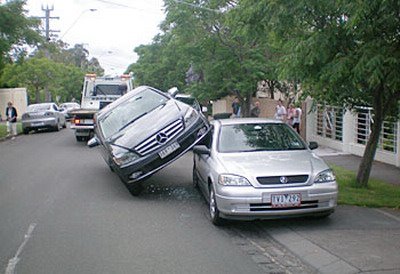 Dos años antes que el sapito zarpara equivocadamente hacia Italia, él había cumplido sus trece años de edad y quería un IPAD. Claro, que jamás le llegó dado que no existía y, de existir, el presupuesto no daba. Por la gran depresión que se aproximaba, hizo que sus padres tomaran la iniciativa de salir hacia Nueva York. Bueno, el sapito entró al barco incorrecto dado que el día anterior llegó tarde a su casa por estar jugando con sus amigos e hizo que se atrasara con su equipaje, logrando que al otro día sus padres se adelantaran y el sapito se equivocara de barco. 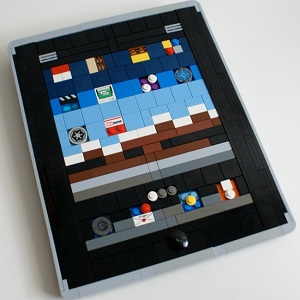 Al darse cuenta de que su familia no estaba, él se desesperó y buscó incansablemente por todo el mundo. Incluso, entró a cada universidad buscando a sus padres y hermanos, pensando que estaban estudiando, pero como ellos no tenían dinero para esas cosas, era imposible encontrarlos en esos lugares. El sapito buscó incansablemente por veinte décadas hasta que se le ocurrió regresar a su vecindad, por si acaso su familia regresaba a buscarlo. Bueno, sólo fue un año, pero nunca dejó de tener la fe de encontrarlos. 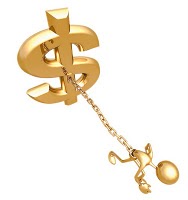 Al encontrar a su familia en su propia casa, descubrió que el amor vuelve al lugar de inició y que buscar donde inicialmente nos conecta es donde encontraremos lo más buscado y amado. Luego, decidió impartir su descubrimiento por todas las universidades, pero fue altamente rechazado; ya que la fantasía del Mercedes Benz, BMW, plasma, Ipad, Internet, luz eléctrica, el banco Popular, etc.; les parecía una locura y delirante. Sólo el Recinto de Mayagüez de la Universidad de Puerto Rico, aceptó su mayor descubrimiento tal como el sapito decía, “Encontraremos lo más deseado en lo que nos une, siempre y cuando la fe no perezca”. 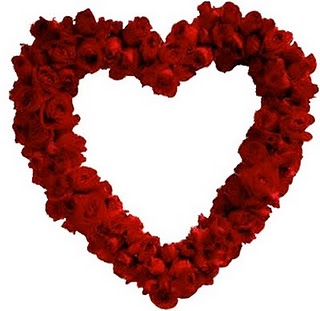 Citaciones (láminas) http://ece.uprm.edu/~ramaieee/about_history.phphttp://ideas.wikia.com/wiki/File:Keroppi.gifhttp://mercedescars.bloguez.com/mercedescars/tags,Mercedes-Benz,p,1.htmlhttp://appleweblog.com/2010/02/ipad-de-legohttp://histeriaetas.blogspot.com/2010_09_01_archive.htmlhttp://furor-amoris.blogspot.com/2011/06/el-corazon-es-mas-grande-que-tu-pena.html